Zgierz dn.24.01.2023 r.ZP.272.25.2022.MW/7INFORMACJA O PYTANIACH I ODPOWIEDZIACH DO TREŚCI SWZ IIzmiana terminu otwarciaNa podstawie art. 135 ust. 2 ustawy z dnia 11 września 2019 r.  Prawo zamówień publicznych (tj. Dz. U. z 2022 r. poz. 1710  ze zm.  – dalej zwanej Ustawą) Powiat Zgierski w imieniu, którego działa Zarząd Powiatu Zgierskiego (dalej zwany Zamawiającym) udziela odpowiedzi do treści Specyfikacji Warunków Zamówienia (dalej zwanej SWZ), w postępowaniu pn.: pn.: „Modernizacja dróg i mostu na terenie Powiatu Zgierskiego”PYTANIA WYKONAWCY : Proszę o zamieszczenie na platformie przetargowej brakujących dokumentów dla zadania 6 Budowa mostu przez rzekę Bzurę w miejscowości Ruda Bugaj w ciągu drogi powiatowej nr 5168 E. Chodzi o załączniki nr 1-5 oraz nr 7 do PFU zgodnie ze spisem załączników ze str. 60 PFU.ODPOWIEDZI ZAMAWIAJĄCEGO :Zamawiający uzupełnia opis przedmiotu zamówienia w ramach zadnia 6 Budowa mostu przez rzekę Bzurę w miejscowości Ruda Bugaj w ciągu drogi powiatowej nr 5168 E poprzez zamieszczenie na stronie folderu o nazwie PFU Ruda Bugaj – załączniki. W związku z wprowadzonymi do treści SWZ, zmianami Zamawiający przedłuża termin składania ofert o czas niezbędny na przygotowanie ofert. Na podstawie art. 137 ust. 1 Ustawy Zamawiający dokonuje zmiany treści SWZ w następującym brzmieniu:TERMIN ZWIĄZANIA OFERTĄTermin związania ofertą wynosi 90 dni. Pierwszym dniem terminu związania ofertą jest dzień, w którym upływa termin składania ofert, to oznacza, że termin związania ofertą upływa w dniu 23.05.2023 r.SPOSÓB ORAZ TERMIN SKŁADANIA OFERT „Ofertę należy złożyć za pośrednictwem platformazakupowa.pl pod adresem: https://platformazakupowa.pl/pn/powiat_zgierz, nie później niż do dnia 23.02.2023 r. 
do godz. 10:00TERMIN OTWARCIA OFERT ORAZ CZYNNOŚCI ZWIĄZANE Z OTWARCIEM OFERT Otwarcie ofert nastąpi w dniu 23.02.2023 o godz. 10:30 na komputerze Zamawiającego, po odszyfrowaniu i pobraniu za pośrednictwem platformazakupowa.pl, złożonych ofert. Zgodnie z art. 137 ust. 6 Ustawy wprowadzone zmiany do SWZ prowadzą do zmiany ogłoszenia 
o zamówieniu przekazanego Urzędowi Publikacji Unii Europejskiej w dniu 11.01.2023 r. 
i opublikowane w dzienniku Urzędowym Unii Europejskiej pod numerem 2023/S 011-026146 w dniu 16.01.2023 r. zatem w związku z art. 90 ust. 2 Ogłoszenie o zamianie ogłoszenia zwane sprostowaniem zostało przekazane Urzędowi Publikacji Unii Europejskiej w dniu 19.01.2023 i opublikowane 
w dzienniku Urzędowym Unii Europejskiej pod numerem 2023/S 017-047478 w dniu 24.01.2023 r..PouczenieOd niezgodnej z przepisami Ustawy czynności Zamawiającego podjętej w postępowaniu 
o udzielenie zamówienia lub zaniechania czynności, do której Zamawiający jest zobowiązany na podstawie Ustawy Wykonawcy przysługują środki ochrony prawnej.	 Zarząd Powiatu Zgierskiego ___________________________________________________( podpis Kierownika Zamawiającego lub osoby upoważnionej)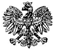 ZARZĄD  POWIATU  ZGIERSKIEGO95-100 Zgierz, ul. Sadowa 6atel. (42) 288 81 00,  fax (42) 719 08 16zarzad@powiat.zgierz.pl,    www.powiat.zgierz.pl